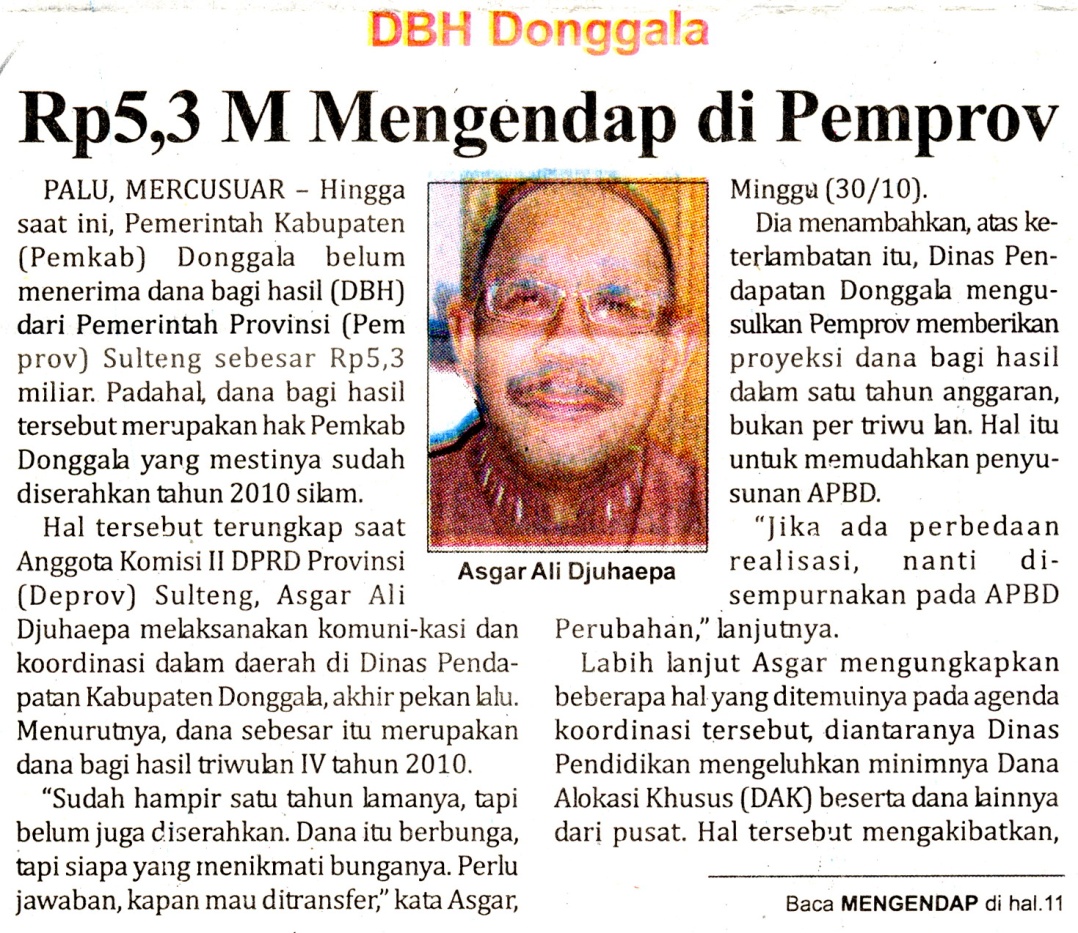 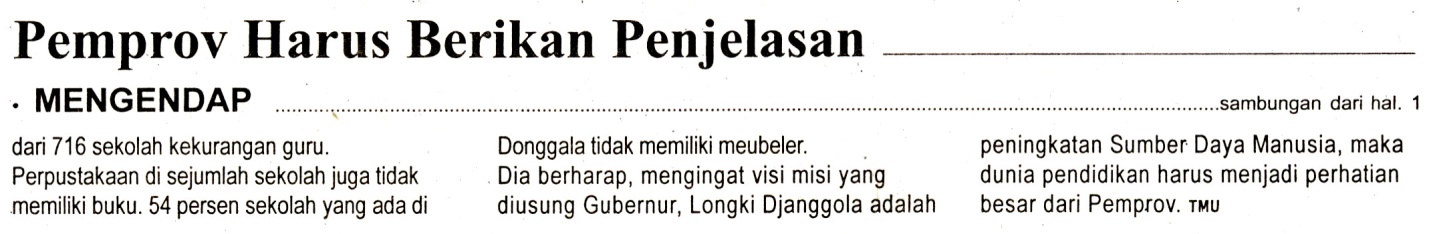 Harian:MercusuarKasubaudSulteng  IHari, tanggal:Senin, 31 Oktober 2011KasubaudSulteng  IKeterangan:Halaman  1 Kolom 1-3, halaman 11 Kolom 1-3KasubaudSulteng  IEntitas:Provinsi SultengKasubaudSulteng  I